ACTA RATIFICATORIA DICTAMEN Y RECTIFICATORIA DE PUNTAJESEn el día de la fecha: Octubre 6 de 2020 se reúne la C.E. de la Facultad de: Arte y Diseño de la Universidad Provincial de Córdoba, integrada por: Montaperto Serantes Claudio, Juárez Fernanda y Accornero Mariana a los fines de Ratificar  EL ACTA DICTAMEN ANEXO H CORRESPONDIENTE a la Unidad curricular: PRACTICA PROFESIONALIZANTE 2  que corresponde a Curso: 2° Año. / División U Carga horaria: 2 Horas Reloj. correspondiente al horario es: MARTES de 21:00 a 23:00 hs y Rectificar a solicitud de la aspirante Facchin Florencia el puntaje correspondiente en el ANEXO M: ORDEN DE MERITO del mencionado Espacio Curricular.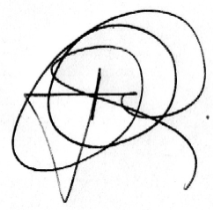 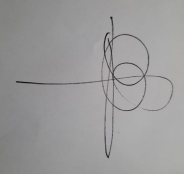 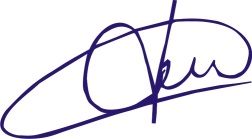 Mgter. Fernanda Juárez          Arq. Claudio Montaperto Serantes    Lic. Mariana E. AccorneroDNI 24.777.682                                   DNI 13.822.071                        DNI 18.245.419ANEXO HFORMULARIO DE ACTA DICTAMENEn el día de la fecha: 28 de Septiembre de 2020, se reúne la C.E. de la Facultad de: Arte y Diseño de la Universidad Provincial de Córdoba, integrada por: Mgter. Fernanda Juárez, Arq. Claudio Montaperto Serantes y  Lic. Mariana Esther Accornero a los fines de tratar el orden del día: Cobertura horas de Superior vacantes para el espacio curricular/unidad curricular: Practica Profesionalizante  2Carrera: TECNICATURA UNIVERSITARIA EN ARTE TEXTILCarácter: Suplente.  Fecha de vigencia de la publicación: 07-09-2020 AL 09-09-2020Horario de dictado: Martes de 21:00 A 23:00 hsCurso / División: 2º año  - División U – Turno NocheCarga horaria: 3 hs cátedrasLa evaluación de títulos y antecedentes laborales y profesionales de los aspirantes inscriptos para la cobertura del espacio o unidad vacante, determina el siguiente orden de mérito:Se acompaña la presente Acta Dictamen del Anexo, con detalle de la valoración del Orden de Mérito resultante.-Firma y aclaración de los miembros de la C.E.Mgter. Fernanda Juárez          Arq. Claudio Montaperto Serantes    Lic. Mariana E. AccorneroDNI 24.777.682                                   DNI 13.822.071                        DNI 18.245.419N° DE ORDENAPELLIDO Y NOMBREDNITITULACIÓN/ES1BRIGNOLE PATRICIA 22563054. Museóloga. Profesora en Educación Preescolar2FACCHIN FLORENCIA24992746. Diseñadora Industrial. Analista de Mercado3CORDOBA MICAELA SHEILA NAHIR35873330. Licenciada en Diseño de Indumentaria. Técnica Superior en Diseño de Modas, Textil e Indumentaria. Profesora Universitaria para el 3er Ciclo EGB, Polimodal y Educación Superior en Diseño de Indumentaria4KRPAN ANDREA FABIANA18176100. Licenciada en Arte y Gestión Cultural. Profesora en Ingles. Técnica Universitaria en Arte Textil. Especialización Actoral5ALPIRI MARIA VICTORIA24205344. Licenciada en Arte y Gestión Cultural. Técnica Superior en Artes Visuales 6ALONSO LOURDES  MARIA32413907. Técnico en Arte de nivel medio con orientación en Arte Textil. Profesora de Educación Primaria. Preceptor y Auxiliar Docente7LIENDO ERIKA29392841. Perito y Profesor en Artes Plásticas. Técnico de Arte de nivel medio con orientación en Arte Textil8GAUNA LAURA27361293.Técnico Superior en Diseño de Indumentaria y Complementos9LICARI ROSA ANNA18506657 . Técnica Universitaria en Arte Textil